ПРЕСС-РЕЛИЗАрбитражный суд Свердловской области сообщает, что 10 августа              2016 года в суд поступило Дело № А60-38438/2016 Истец: Нетиевский Сергей АлександровичОтветчик: Общество с ограниченной ответственностью "ТВОРЧЕСКОЕ ОБЪЕДИНЕНИЕ "УРАЛЬСКИЕ ПЕЛЬМЕНИ"Третьи лица: Инспекция Федеральной налоговой службы по Верх-Исетскому району г. Екатеринбурга, Исаев Сергей ВладимировичПредмет спора: о признании решения общего собрания недействительнымСтадия рассмотрения: решением Арбитражного суда Свердловской области от 06.11.2016 (Резолютивная часть решения объявлена 28 октября 2016 года) исковые требования удовлетворены. 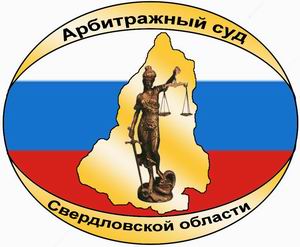 АРБИТРАЖНЫЙ СУДСВЕРДЛОВСКОЙ ОБЛАСТИул. Шарташская, д.4,г. Екатеринбург, 620075тел. (343) 376-10-76, факс (343) 371-40-20e-mail: А60.pressa@arbitr.ruwww.ekaterinburg.arbitr.ru